PHÒNG GDĐT HUYỆN THANH TRÌ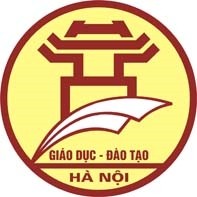 THCS VẠN PHÚCCỘNG HÒA XÃ HỘI CHỦ NGHĨA VIỆT NAMĐộc lập - Tự do - Hạnh phúc===oOo===            Thanh Trì, ngày 22 tháng 01 năm 2024LỊCH CÔNG TÁC TUẦNTừ ngày 22/01/2024 đến ngày 27/01/2024	HIỆU TRƯỞNG                                                                                                               Đặng Thị ThảoBuổiGiờHọ và tênNội dung công việcĐịa điểmĐịa điểmLãnh đạo / Người phối hợpThứ Hai 22/01Thứ Hai 22/01Thứ Hai 22/01Thứ Hai 22/01Thứ Hai 22/01Thứ Hai 22/01Thứ Hai 22/01    S:07:15Đặng Thị Thảo - Hiệu trưởngTrực và làm việc tại trường     S:11:00Đặng Thị Thảo - Hiệu trưởngHọp HĐSPC:13:30Đặng Thị Thảo - Hiệu trưởngĐón đoàn kiểm tra của Sở GD và Phòng GDS:07:15Phạm Thị Đức Hạnh – Phó Hiệu trưởngTrực và làm việc tại trườngS:11:00Phạm Thị Đức Hạnh – Phó Hiệu trưởngHọp HĐSPC:13:30Phạm Thị Đức Hạnh – Phó Hiệu trưởngĐón đoàn kiểm tra của Sở GD và Phòng GDThứ Ba 23/01Thứ Ba 23/01Thứ Ba 23/01Thứ Ba 23/01Thứ Ba 23/01Thứ Ba 23/01Thứ Ba 23/01   S:07:15Đặng Thị Thảo - Hiệu trưởngTrực và làm việc tại trườngC:13:30Đặng Thị Thảo - Hiệu trưởngTrực và làm việc tại trường    S:07:15Phạm Thị Đức Hạnh – Phó Hiệu trưởngTrực và làm việc tại trường C:14:00Phạm Thị Đức Hạnh – Phó Hiệu trưởngTrực và làm việc tại trườngThứ Tư 24/01Thứ Tư 24/01Thứ Tư 24/01Thứ Tư 24/01Thứ Tư 24/01Thứ Tư 24/01Thứ Tư 24/01   S:07:15Đặng Thị Thảo - Hiệu trưởngTrực và làm việc tại trường C:13:30Đặng Thị Thảo - Hiệu trưởngTrực và làm việc tại trường    S:07:00Phạm Thị Đức Hạnh – Phó Hiệu trưởngTrực và làm việc tại trườngC:13:30Phạm Thị Đức Hạnh – Phó Hiệu trưởngTrực và làm việc tại trườngThứ Năm 25/01Thứ Năm 25/01Thứ Năm 25/01Thứ Năm 25/01Thứ Năm 25/01Thứ Năm 25/01Thứ Năm 25/01   S:08:00Đặng Thị Thảo - Hiệu trưởngDự họp tại UBND xãC:13:30Đặng Thị Thảo - Hiệu trưởngTrực và làm việc tại trường    S:08:00Phạm Thị Đức Hạnh – Phó Hiệu trưởngDự chuyên đề Văn 8 tại THCS Thanh LiệtC:14:00Phạm Thị Đức Hạnh – Phó Hiệu trưởngTrực và làm việc tại trườngBuổiGiờHọ và tênNội dung công việcĐịa điểmLãnh đạo / Người phối hợpThứ Sáu 26/01Thứ Sáu 26/01Thứ Sáu 26/01Thứ Sáu 26/01Thứ Sáu 26/01Thứ Sáu 26/01S:07:30Đặng Thị Thảo - Hiệu trưởngTrực và làm việc tại trườngC:13:30Đặng Thị Thảo - Hiệu trưởngTrực và làm việc tại trườngS:07:30Phạm Thị Đức Hạnh – Phó Hiệu trưởngTrực và làm việc tại trườngC:13:30Phạm Thị Đức Hạnh – Phó Hiệu trưởngTrực và làm việc tại trườngThứ Bảy 27/01Thứ Bảy 27/01Thứ Bảy 27/01Thứ Bảy 27/01Thứ Bảy 27/01Thứ Bảy 27/01S:07:15Đặng Thị Thảo - Hiệu trưởngTrực và làm việc tại trườngC:13:30Đặng Thị Thảo - Hiệu trưởngTrực và làm việc tại trườngS:07:15Phạm Thị Đức Hạnh – Phó Hiệu trưởngTrực và làm việc tại trườngC:13:30Phạm Thị Đức Hạnh – Phó Hiệu trưởngTrực và làm việc tại trường